ДУМА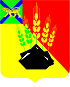 МИХАЙЛОВСКОГО МУНИЦИПАЛЬНОГОРАЙОНАс. Михайловка27.04.2023 г.										№ 333О внесении изменений в решение Думы Михайловского муниципального района от 21.12.2022 № 288 «О  передаче  полномочий по  организации ритуальных услуг и содержанию  мест захоронения, делегированным Михайловским муниципальным районом сельским поселениям Михайловского района  на срок с 01 мая по 31 декабря  2023 года»           В соответствии с пунктом 22 части 1, частью 3 статьи 14  Федерального закона от 6 октября 2003 года № 131-Ф3 «Об общих принципах организации местного самоуправления в Российской Федерации»,  руководствуясь Уставом Михайловского муниципального района, решением Думы Михайловского муниципального района от 23.06.2022 № 223 «Об утверждении Порядка предоставления межбюджетных трансфертов из бюджета Михайловского муниципального района бюджетам сельских поселений Михайловского муниципального района на осуществление части полномочий по организации ритуальных услуг и содержанию мест захоронений», Дума Михайловского муниципального районаРЕШИЛА:          1. Внести изменения в решение Думы Михайловского муниципального района от 21.12.2022 № 288 «О  передаче  полномочий по  организации ритуальных услуг и содержанию  мест захоронения, делегированным Михайловским муниципальным районом сельским поселениям Михайловского района  на срок с 01мая по 31 декабря  2023 года» следующее изменение:В пункт 1 добавить подпункт 1.6. «Осиновскому сельскому поселению с передачей субвенций из районного бюджета в бюджет Осиновского сельского поселения в размере 125510-00 (сто двадцать пять тысяч пятьсот десять) рублей».2. Настоящее решение направить главе района для подписания и опубликования.Заместитель председателя ДумыМихайловского муниципального района 		           	М.С. Андрющенко